단체팀(연부킹) 예약 신청서․ 예약전화 : 054-833-7100   ․ 예약팩스 : 054-833-1546  상기 팀은 파라지오C·C의 이용수칙을 준수함에 동의하며 위와 같이 신청합니다. 20    년     월    일신청인              인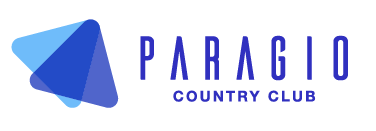 1. 단 체 팀 명2. 모임의 성격3. 회 장 성 명및주 소H.P)H.P)H.P)H.P)3. 회 장 성 명및주 소주소 :                                                  개인 정보 수집 동의 □주소 :                                                  개인 정보 수집 동의 □주소 :                                                  개인 정보 수집 동의 □주소 :                                                  개인 정보 수집 동의 □4. 총 무 성 명및주 소H.P)H.P)H.P)H.P)4. 총 무 성 명및주 소주소 :                                                  개인 정보 수집 동의 □주소 :                                                  개인 정보 수집 동의 □주소 :                                                  개인 정보 수집 동의 □주소 :                                                  개인 정보 수집 동의 □5. 대표 연락처핸드폰자 택5. 대표 연락처직 장팩 스6. 신 청 인 원조 명조 명조 명조 명7. 희 망 일 시20    년   월    일    (    )시 ±1시간(    ) ± 2시간(    ) 20    년   월    일    (    )시 ±1시간(    ) ± 2시간(    ) 20    년   월    일    (    )시 ±1시간(    ) ± 2시간(    ) 20    년   월    일    (    )시 ±1시간(    ) ± 2시간(    ) 7. 희 망 일 시매월       째주       요일     시간(       ) 시간(       )매월       째주       요일     시간(       ) 시간(       )매월       째주       요일     시간(       ) 시간(       )매월       째주       요일     시간(       ) 시간(       )8. 이 용 안 내◦ 예약 신청은 3주전 가능하며, 예약취소는 1주일 전까지만 가능 함.◦ 예약 신청은 3주전 가능하며, 예약취소는 1주일 전까지만 가능 함.◦ 예약 신청은 3주전 가능하며, 예약취소는 1주일 전까지만 가능 함.◦ 예약 신청은 3주전 가능하며, 예약취소는 1주일 전까지만 가능 함.8. 이 용 안 내◦ 조편성은 경기일 3일전까지 경기과로 FAX로 통보하여 주시기 바랍니다.◦ 조편성은 경기일 3일전까지 경기과로 FAX로 통보하여 주시기 바랍니다.◦ 조편성은 경기일 3일전까지 경기과로 FAX로 통보하여 주시기 바랍니다.◦ 조편성은 경기일 3일전까지 경기과로 FAX로 통보하여 주시기 바랍니다.8. 이 용 안 내◦ 1팀은 4인 Player 기준입니다. 3인내장시에는 정상 금액적용 됨.◦ 1팀은 4인 Player 기준입니다. 3인내장시에는 정상 금액적용 됨.◦ 1팀은 4인 Player 기준입니다. 3인내장시에는 정상 금액적용 됨.◦ 1팀은 4인 Player 기준입니다. 3인내장시에는 정상 금액적용 됨.8. 이 용 안 내◦ 연8회가 안되는 경우 단체팀 예약 제한 됨.◦ 연8회가 안되는 경우 단체팀 예약 제한 됨.◦ 연8회가 안되는 경우 단체팀 예약 제한 됨.◦ 연8회가 안되는 경우 단체팀 예약 제한 됨.8. 이 용 안 내◦ 시상품 구입 및 클럽하우스 레스토랑 이용 시 사전에 통보하여 주시기 바랍니다.◦ 시상품 구입 및 클럽하우스 레스토랑 이용 시 사전에 통보하여 주시기 바랍니다.◦ 시상품 구입 및 클럽하우스 레스토랑 이용 시 사전에 통보하여 주시기 바랍니다.◦ 시상품 구입 및 클럽하우스 레스토랑 이용 시 사전에 통보하여 주시기 바랍니다.